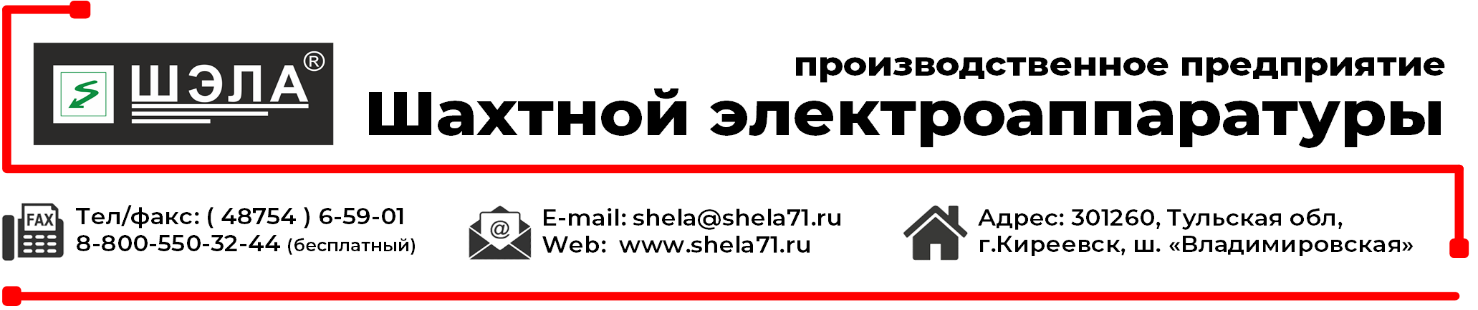 ОПРОСНЫЙ ЛИСТна изготовление аппарата осветительного шахтного АОШЗаказчик ______________________________________________________________________________Наименование объекта___________________________________________________________________Месторасположение объекта______________________________________________________________Почтовый адрес ________________________________________________________________________Ф.И.О. контактного лица _________________________________________________________________т/ф __________________________    E-mail______________________________________________________________________________                                                                  ___________________________	Ф.И.О. ответственного лица						Подпись			М.П1. Основные параметры 1. Основные параметры 1.1 Номинальное напряжение сети, В1.2 Номинальная мощность, кВА1.3 Количество фаз1.4 Номинальное выходное напряжение, В2. Функции защиты отходящих присоединений2. Функции защиты отходящих присоединений2.1 Тип автоматического выключателяBА21-29В (КЭАЗ)2.2 Тип срабатывания расцепителя (кривая отключения) Класс «В» - (3-5)Iном3. Конструктивные особенности3. Конструктивные особенности3.1 Корпус металлический Ст-3, толщинаСтандарт (2 мм)3.2 Материал кабельных вводов (пластик, металл) Пластик3.3 Материал токоведущих проводниковМедь4. Силовой трансформатор4. Силовой трансформатор4.1 Тип трансформатора (не обязательно)4.2 Материал обмотокМедь5. Способ установки5. Способ установки5.1 На салазкахНет5.2 На стенуНет5.3 Комбинированный (на салазках и на стену)Да6. Дополнительные опции6. Дополнительные опции6.1 АВР на вводеНет6.3 Блокиратор до 3 замковНет6.4 Дистанционный контроль и управление по интерфейсу RS-485 Нет6.5 Обработка сигналов системы «СУБР» (приемник в комплект не входит, приобретается заказчиком отдельно)Нет6.6 Другие опции